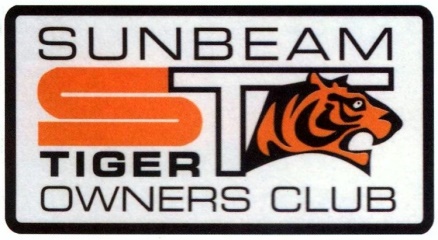 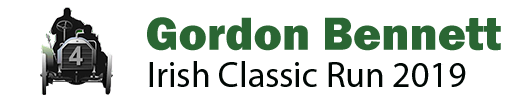 STOC Gordon Bennett Classic Car Tour. 31st May – 4th June 2019.The Gordon Bennett Classic Car Tour celebrates the early days of International motor racing held on a 104 mile road course in central Ireland. The format of the event is of three optional daily tours in the area and along sections of the circuit, a civic reception (buffet) on the Friday evening, dinner on Saturday, Gala meal on Sunday and BBQ on Monday evening. All inclusive in the event entry fee. Modern cars are not allowed by the event organisers, Tigers only please.For full details visit the event website: https://www.gordonbennettclassic.ie/The event is based in Portlaoise, County Laoise, approximately 80 miles from the ferry ports at Rosslare, 70 miles from Dublin. Ferry packages include return crossing and four nights bed and breakfast accommodation in the four star Killeshin hotel in Portlaoise, (arrive Friday check out Tuesday). You are able to travel out via Holyhead or Pembroke, dates are flexible should you wish to do your own thing and add on a few days either side of the tour weekend. It’s also possible to travel out via one port and return through the other. The fast ferry from Holyhead can also be used for a supplementary charge, as is travel on a Saturday.Places are limited and we are holding a number of hotel rooms which need to be confirmed as soon as possible so please return your completed booking forms as soon as possible, no later than the 16th October. Balance of payment is required by the 22nd March 2019. Payments are non-refundable, transfers would be considered.
Personal detail forms must be completed at time of booking; these are a mandatory requirement in the event of emergency situations while away from the UK.Cost: 
2 persons per car - £897 (price for 2 persons)
1 person per car - £745 ( price for 1 person, includes single room supplement)
Saturday ferry supplement - £23
Holyhead fast ferry supplement -  £37 (Saturday £55)Prices include event entry, listed meals, ferry crossing and accommodation.Please make payments by bank transfer:STOC @ Barclays, Sort Code 20-41-12, Account number 00820814IBAN number  GB81 BARC 2041 1200 8208 14.  Or by cheque made payable to STOC by post to:
Dave Puzey. 6 Kilburn Drive, Chapelfields, Coventry, CV5 8NN. Return booking and personal details forms to Lou Lusardi loulusardi@btinternet.com or post to:
L. Lusardi. 25 Vale Reach, Pencoed, Bridgend, South Wales, CF35 6 LG. UK. To arrive no later than the 10th of October 2018 STOC October 2019.